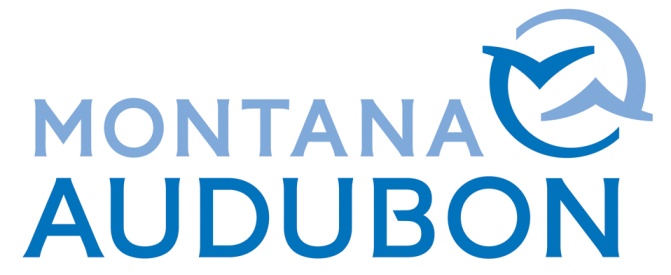 2022 Audubon Wildlife Fund of Montana - Grant Proposal FormInstruction: Grants are limited to 2 pages and must be emailed (preferred)/post marked by Friday, December 17, 2021. Submit to Larry Berrin: lberrin@mtaudubon.org or via post to: Montana Audubon, Attn. Larry Berrin, Box 595, Helena, MT 59624Name: ________________________________	Phone: _____________________________School/ Organizational Affiliation (if applicable):______________________________________Address: _____________________________________________________________________City: ________________________ State: _________ Zip: _________ Date: ________________E-mail: _________________________________	Faculty Sponsor*:__________________							*Required for students submitting proposalsPROJECT TITLE:PURPOSE of the Proposed Project:Methods to be Employed (if applicable):Brief Project Description:Products of the Proposed Project:BRIEF DESCRIPTION OF Schedule for Completion of the Project:BudgetProject Expenses:Travel:										$_________Supplies:										$_________Equipment: 										$_________Printing:										$_________Other (please explain):								$_________TOTAL PROJECT BUDGET:								$_________Project Income:Amount Requested from Audubon Wildlife Fund:					$_________Amount Requested from other Funding Sources:					$_________If this project is affiliated with a nonprofit organization, what is the organization’s budget for the current fiscal year?					$_________Are All Other Funding Sources Secured for this Project? Yes / No (select one)** If all funding sources are not secured, when will you know if the project is a “go”? (please explain):HAVE YOU OR YOUR ORGANIZATION RECEIVED AN AUDUBON WILDLIFE FUND GRANT BEFORE? Yes / No (select one) IF SO, PLEASE GIVE A SHORT DESCRIPTION OF THE GRANT PROJECT AND IF THE PROJECT WAS COMPLETED:WILL MONTANA AUDUBON BE ACKNOWLEGED FOR THIS GRANT? IF SO, HOW: REMINDER: bRIEF GRANT REPORTS EXPLAINING PROJECT STATUS AND USE OF FUNDS IS DUE TO mONTANA aUDUBON BY oCTOBER 1, 2022.